РАБОЧАЯ ТЕТРАДЬТема № 1 «Современное воспитание и образование в дошкольной образовательной организации 3Т: ТРЕНДЫ, ТЕНДЕНЦИИ, ТЕХНОЛОГИИ»Екатеринбург, 2023Ход встречи:1.Прием «Эмоциональный якорь» .2. Прием «Grape cocktail». Работа на модерационных картах. Три  правила работы с модерационной картой:- располагаем горизонтально,- пишем маркером, - пишем крупно, разборчиво3.Три встречи – обменяться информацией:4.. Прием «Три комментария»Обратная связь в формате трех комментариев. Что услышали Прием «Алгоритм 1-2-3-4»1 – Тема: «Современное воспитание и образование в дошкольной образовательной организации. 3Т: ТРЕНДЫ, ТЕНДЕНЦИИ, ТЕХНОЛОГИИ»2 – Форма: практикум3 – Регламент: 1,30 час4 – Корреляция цели ведущего и цели участников5. Визуализация информации. Ролик «Современный ребенок»Предтекстовое задание «Посмотри – подумай - задумайся»): Ответьте на эти вопросы в своей рабочей тетрадиПрием групповой работы «Детский сад для современного дошкольника»Выкладываем фундаментЗадание: «Какие характеристики современного ребенка прозвучали в видеоролике и есть у ваших детей в группе?» Выкладываем здание : Работа с текстом «Тренды дошкольного образования»– индивидуально прочитайте текст (тихое чтение)– маркерное чтение (выделите основные мысли, понятия)– найдите людей с таким же текстом– обсудите в своей подгруппе выбранные решения, озаглавьте свой тренд Это будут колонны нашего здания;– выкладываем на клеящей доске, с учетом мнения аудитории. Можно добавить из Целевых ориентиров на этапе завершения дошкольного образования.Групповая работа с компетентностями дошкольника( тексты )Смысловая стратегия ПОПС - формулаЦели стратегии: кратко и всесторонне выразить собственную позицию по изучению темыИнструктаж: В своей группе обсудите и напишите ПОПС - формулаЦели стратегии: Кратко и всесторонне выразить собственную позицию по изучению темыИнструктаж: Напишите четыре предложения, по теме или вопросу, отражающие следующие четыре момента ПОПС – формулы, при этом предложения должны начинаться с определенных слов.П – позиция, «Я считаю».О – объяснение (или обоснование), «Потому что…».П – пример, «Я могу это доказать это на примере…».С – следствие (или осуждение) «Исходя из этого, я делаю вывод о том, что…».  Представьте коллегам свой результат. Работа с компетенциями педагога дошкольной организации (Профстандарт) – компетенции педагога — это «крыша» нашего зданияСмысловая стратегия «Денотатный граф» (тексты из Профессионального стандарта)Цель стратегии: вычленение из текста существенных признаков ключевого понятияИнструктаж: прочитайте текст и составьте графическую схему по прочитанному текстуВыделение ключевого слова или словосочетания;От понятия – ствола отходят ветки – глаголы, а от них веточки –существительные. Глаголы – это основные действия, имена существительные – содержание деятельностиПрием «Вертикаль»( Текст Вертикаль Анкета)Инструкция: 1.	Заполните таблицу, оценивая себя по 10-балльной системе на основе сформулированных критериев.2.	Строим медиану (вертикальная черта, разделяющая пополам полученные результаты);3.	Анализируем полученные результаты: справа от медианы сильные стороны, слева – «точки роста»Выявление «точек роста» и направления дальнейшей деятельности.– Выписать на модерационных картах свои достижения (все, что более 5)– Разместить на клеевой доске, это тот ресурс, который есть в организации для создания стажерских и наставнических пар.– Подчеркнуть «профессиональные дефициты» (все, что до 5)– Выявить общие точки как направления повышения уровня профессиональных компетенций.  Рефлексивная стратегия « В руках правда». Отрефлексировать  участников с помощью рук:У  кого хорошее настроение и отличные результаты работы во время события тот хлопает в ладоши;Кто почувствовал в себе потенциал для создания чего-то нового, тот потирает руки, как будто- готов совершать великие дела.А кто устал и хочет отдохнуть, машет на себя руками, чтобы как-то зарядить себя энергией.Как Вас зовут? _______________________Каждому участнику выдается лист с изображением человечка. Каждая часть тела означает соответственно: голова – что хочешь узнать, сердце – что для тебя важно, что на сердце, руки – с чем ты пришел, умения, навыки, живот – твои опасения. После индивидуальной работы Вам предлагается организовать 3 встречи и обменяться своими ответамиЯ вижу(что я увидел?)Я думаю(о чем задумался?)Вопрос(что меня удивило?)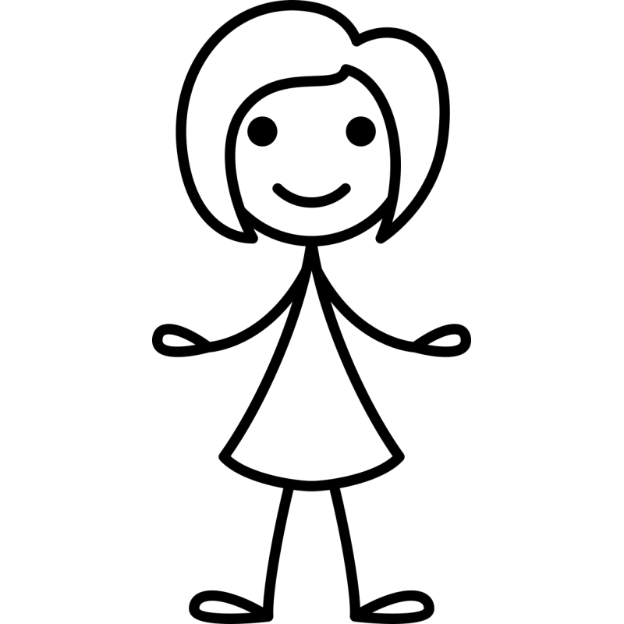 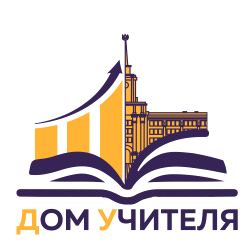 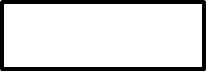 